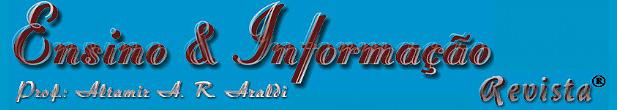 {RAND4.PAS}TypeMATRIZ1 = Array[0..2,0..2] of Double;VETOR3 = Array[1..50,0..5] of Double;VETOR6 = Array[0..5] of Double;ConstM1: Double = 4294967087.0;M2: Double = 4294944443.0;NORM: Double = 1.0 / (4294967087.0 + 1.0);A12: Double = 1403580.0;A13N: Double = 810728.0;A21: Double  = 527612.0;A23N: Double = 1370589.0;TWO17: Double = 131072.0;TWO53: Double = 9007199254740992.0;A1P127: MATRIZ1 =  (       (    2427906178.0, 3580155704.0,  949770784.0),       (    226153695.0,  1230515664.0,  3580155704.0),       (    1988835001.0, 986791581.0,   1230515664.0)       );A2P127: MATRIZ1 = (       (    1464411153.0,  277697599.0, 1610723613.0 ),       (      32183930.0, 1464411153.0, 1022607788.0 ),       (    2824425944.0,   32183930.0, 2093834863.0 )       );VarCG, BG, IG: VETOR3;Semente:  VETOR6;SERIE: Integer;{-------------------------------------------------------------------}Function MULTMODM (A, S, C, M: Double): Double;Var  V: Double;  A1: Longint;Begin    V := A * S + C;    If ((V >= TWO53) or (V <= -TWO53)) then     Begin        A1 := trunc(A / TWO17);        A := A - (A1 * TWO17);        V  := A1 * S;        A1 := trunc(V / M);        V := V - (A1 * M);        V := V * TWO17 + A * S + C;    End;    A1 := trunc(V / M);    V := V - (A1 * M);    If (V < 0.0) then  MULTMODM := V + M   else MULTMODM := V;End;{-----------------------------------------------------------------}Procedure MATVECMODM (Var A: MATRIZ1; Var S: array of Double; Var V: Array of Double; M: Double);Var   I: Integer;   X: Array[0..2] of Double;   ZERO: Double;Begin    ZERO := 0.0;    For I := 0 to 2 do       Begin        X[I] := MULTMODM (A[I][0], S[0], ZERO, M);        X[I] := MULTMODM (A[I][1], S[1], X[I], M);        X[I] := MULTMODM (A[I][2], S[2], X[I], M);       End;     For I := 0 to 2 do       Begin        V[I] := X[I];       End;End;{---------------------------------------------------------------------}Function RAND4 : Double;Var   K: Longint;   P1, P2, U: Double;Begin    { Componente 1 }    P1 := A12 * CG[SERIE][1] - A13N * CG[SERIE][0];    K := trunc(P1/M1);    P1 := P1 - (K * M1);    if (P1 < 0.0) then P1 := P1 + M1;    CG[SERIE][0] := CG[SERIE][1];    CG[SERIE][1] := CG[SERIE][2];    CG[SERIE][2] := P1;    { Componente 2 }    P2 := A21 * CG[SERIE][5] - A23N * CG[SERIE][3];    K := trunc(P2/M2);    P2 := P2 - (K * M2);    if (P2 < 0.0) then P2 := P2 + M2;    CG[SERIE][3] := CG[SERIE][4];    CG[SERIE][4] := CG[SERIE][5];    CG[SERIE][5] := P2;    { Combinacao}    if (P1 > P2) then U := (P1 - P2) * NORM        else U := (P1 - P2 + M1) * NORM;    RAND4 := U;End;{-------------------------------------------------------------------------}Procedure PASSASEMENTE;Var   I,J: Integer;   TEMP: array[0..2] of Double;Begin  For I := 0 to 5 do      Begin        BG[1][I] :=  Semente[I];        CG[1][I] :=  Semente[I];        IG[1][I] :=  Semente[I];      End;   For J := 2 to 50 do     Begin       For I := 0 to 2 do          Begin           TEMP[I] := Semente[I];          End;     MATVECMODM (A1P127, TEMP, TEMP, M1);     For I := 0 to 2 do       Begin        Semente[I] := TEMP[I];       End;     For I := 0 to 2 do       Begin        TEMP[I] := Semente[I + 3];       End;     MATVECMODM (A2P127, TEMP, TEMP, M2);     For I := 0 to 2 do       Begin        Semente[I + 3] := TEMP[I];       End;     For I := 0 to 5 do       Begin         BG[J][I] :=  Semente[I];         CG[J][I] :=  Semente[I];         IG[J][I] :=  Semente[I];       End;   End; End;{-----------------------------------------------------}